Коровай Марина Вячеславовна МБУ ДО "Центр внешкольной работы Промышленного района г. Ставрополя"Педагог дополнительного образования План-конспект открытого занятия по программе«Английский язык для начинающих» по теме:«Пасха в Великобритании»Пояснительная запискаSo many countries, so many customs!Сколько стран, столько и обычаевEvery country has its customs.У каждой страны — свои обычаиИностранный язык сегодня становится в большей мере средством жизнеобеспечения общества. Роль иностранного языка возрастает в связи с развитием экономических связей. Изучение иностранного языка и иноязычная грамотность наших граждан способствует формированию достойного образа россиянина за рубежом, позволяющий разрушить барьер недоверия, дают возможность нести и распространять свою культуру и осваивать другую. Поэтому иностранный язык стал обязательным компонентом обучения не только в вузах, начальной, средней, старшей школы, но и в сфере дополнительного образования.Дополнительная общеобразовательная общеразвивающая программа «Английский язык для начинающих» направлена на воспитание интереса к овладению иностранным языком, формирование гармоничной личности, развитию психических процессов, а так же познавательных и языковых способностей; способствует развитию активной и пассивной речи, аудированию и чтению на осознанном уровне, а так же развивает творческие способности учащихся. Причем развитие фонетических умений происходит при помощи музыки и песен, исполненных носителями языка, что помогает выработать правильное чистое произношение и усвоить фонетические правила. Программа рассчитана на 72 часа и включает в себя 10 тем. В связи с этим хочу представить вашему вниманию план-конспект занятия по теме «Пасха в Великобритании». Данная тема актуальна, так как является познавательной, интересной, легкоусвояемой; позволяет расширить представление обучающихся об обычаях, традициях и праздниках на примере Великобритании, развивать творческие способности и речевую деятельность обучающихся. Практическая значимость данной темы в том, что она может быть использована на занятиях как учителями общеобразовательных организаций, так и педагогами дополнительного образования.План-конспектоткрытого занятия педагога дополнительного образованияКоровай Марины ВячеславовныТема занятия: «Пасха в Великобритании».Участники: обучающиеся 8-10 лет, 10 человек, 1 год обучения.Возраст – 8-10 лет.Цель: расширение знаний обучающихся о культурных традициях страны изучаемого языка, закрепление лексики по теме «Пасха в Великобритании».Задачи:- организовать работу по теме «Пасха в Великобритании»; активизировать работу обучающихся в парах и в группах; - активизировать отработку обучающимися навыков говорения; - дать возможность обучающимся оценить свою работу.- совершенствовать навыки аудирования и монологической речи.Тип занятия: изучение нового материала.Формы организации занятия: индивидуальная, групповая, фронтальная.Методы обучения: наглядный, словесный, практический.Методы воспитания: формирование знания.Используемые педагогические технологии: технология диалогового взаимодействия.Оборудование и материалы:- ноутбук, проектор, экран;- презентация на тему «Пасха в Великобритании»- раздаточный материал по теме « Пасха в Великобритании»; (Приложение 1, 2, 3)Продолжительность занятия: 45 минутПредполагаемый результат:- употребление и использование лексики по теме «Пасха в Великобритании»;- умение отвечать на вопросы педагога;- умение работать в парах и в группе;- умение высказывать свое мнение по теме урока.Список использованной литературы:1.Апальков В.Г. Английский язык. Программы общеобразовательных учреждений. 2-4 классы. – М.: «Просвещение», 2010.2. Вакуленко Н.Л. Английский язык. Практический справочник, 1-4 класс. - М.: Владос, 2012.3.Верещагина И.Н. Английский язык. 3 класс. Учебник для общеобразовательных учреждений и школ с углубленным изучением английского языка с приложением на электронном носителе. в 2 ч. – М.: Просвещение, 2012. 4. Камионская Л. Научись читать по-английски. – М.: Просвещение, 2013.5. Леонтьев А.А. Эмоционально–волевые процессы в овладении иностранным языком//Методическая мозаика. – 2009. - № 8.Интернет-ресурсы: http://learnenglishkids.britishcouncil.org/ru/ http://busyteacher.org/http://www.englishforkids.ru/ http://www.toolsforeducators.com/ http://www.pearsonlongman.com/young_learners/teachers/resources-archive/index.html http://www.english-easy.info/riddles/#axzz1gsDyHRMD http://www.english-easy.info/tonguetwisters/#axzz1h5ZS4BJh http://www.english-easy.info/proverbs/#axzz1h5ZS4BJh http://www.bilingual.ru/goods/novels/https: www. youtube.com.watch?v=ORGLQudvMWEХод занятияВремяОрганизационный этапОрганизационный этапПриветствие. Взаимное приветствие. Повторение выраженийанглийского этикета.Цель: введение в языковую среду, создание благоприятной атмосферы, постановка цели урока, сообщение темы и плана урока.T.: Good morning, dear girls and boys! I’m glad to see you too.P.: Good morning dear teacher. We are glad to see you!T.: Sit down, please. How are you today?P.: We are fine, thanks. And how are you?T.: I’m fine too, thanks. I am glad to see you.P.: And we are glad to see you, too!T.: What date is today?P.:     Речевая зарядка. Беседа о праздникахЦель: включение учащихся в речевую деятельность, активизация лексических единиц и грамматических структур по теме.- Children, first of all answer my questions:- Do you like festivals?- What festivals do you know?- What’s your favorite festival?- How do we celebrate festivals? (Do we dance, sing songs, play games, eat delicious food, give presents, send cards, light fireworks?)7 min.Этап постановки проблемы.Этап постановки проблемы.Актуализация знаний по теме «Праздники»Цель: построение речевого высказывания с использованием лексической опоры1. Dear girls and boys! Today we are speaking about a great holiday - Easter! What do you know about Easter? Do you celebrate Easter in your family? Do you help your Mother?  What can you do to decorate your home? Can you colour eggs? Can you bake Easter cakes?On Easter Sunday millions of people joyously observe Christ's resurrection. Many families go to church.2. Do you know when is Easter? Easter is celebrated on the first Sunday after the first full moon in spring. That’s why it’s on a different date each year. 3. What season is it now? Easter is in spring! So let’s learn what spring flowers are in spring!Easter is celebrated in spring. In England people decorate churches and their houses with flowers. A popular symbol of the Easter festival, the white lily is held as the traditional Easter Flower and represents love and hope. 4. What Easter symbols do you know?The most popular emblem of Easter is the Easter egg.A very well-known symbol of Easter is the Easter Bunny or Easter Rabbit.Other symbols are spring flowers, lamb, cross, baskets, bonnets, Easter tree and chicks.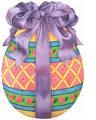 Egg is a sign of hope, life. True Easter eggs are hard-boiled, dyed in bright colours, and sometimes well decorated. Nowadays Easter eggs are usually made of chocolate or marzipan or sugar. 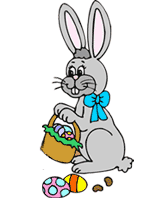 Children in England believe the Easter Bunny brings the Easter eggs.On the morning of Easter Sunday children wake up and find that the Easter Bunny has left baskets of candies and hidden coloured and decorated eggs for them.The children hunt for the eggs, which have usually been hidden outside near their home. 9 min.3. Основной этап3. Основной этапПовторение лексики. Фонетическая зарядкаЦель: активизация лексических единиц, изученных ранее, совершенствование произносительных навыков.By the way, look at this things (на экране яйцо, корзинка, ягненок, шляпка, свеча, кролик)How do you think what are the symbols of the Easter? What things are connected with this holiday? What are they?T: Look at the screen.P: проговаривают знакомые словаT: Работа с филвордом.And now you are to guess the fillword. Find 8 words, please.Let’s check it up. First we’ll check it by lines.P1, what’s the 1st word? Translate it! All together! (Дети разгадывают филворд, проверяем с переводом)T: These things are connected with the Easter. Where, when and how people use these things?What should we do?P: We can find the informationT: Where can we find the information?P: the Internet, textbook, newspaper, radio, pictures and so on.T. I agree with you. Let’s do it. But we need the helpers for it.Изучение нового материала. Работа с текстомЦель: расширение лексического словарного запаса.T: Well done. Now it's high time to meet with the holiday itself: its symbols, history and colours.We’ll work in group of 4. Each group has its own task. You must read the text and do exercises. Children, there is a text on the topic we study today. The first group must read it and put the words into the gaps in the texts. The second group must put the words back into the correct order. The third must translate the new words .T: Are you ready?АудированиеЦель: формирование навыков аудирования с полным пониманием текста.Have you ever watch a film about Easter? Do you want? Well, let’s watch the film. It helps us to know about Easter traditions.In group discuss the problem using the plan. You should choose a leader and leader will present your ideas the whole class. Is it clear?You’ll have the questions. Each group has 2 questions. (Группы вытягивают по 2 вопроса, которые предлагает педагог. Вопросы на листочках, а также продублированы на экране ИД).1. What Easter presents do people buy for friends?2. Do people work on the Easter Sunday? Why?3. Who hides Easter chocolate eggs in the garden?4. What games do people play at Ester?5. What do children like to do at Easter?Полный ответ группы представляет ее лидер, ответив на все предложенные вопросы. Выполнение задания «Верно/неверно»T: Now let’s check once again how you understand the film. I will say you several sentences. If it is true you will clap your hands. If it is false you will stamp your feet.1. Sara bought the Easter presents for her parents. F / for her friends.2. People don’t work on the Easter Sunday. T3. Children decorate Easter eggs. T4. Ah Easter Bunny hide chocolate eggs in the garden. F / Parents5. Families sometimes go egg-rolling. T And the last one6. People don’t go to the church in the morning on the Easter Sunday. F15 min.4. Динамическая пауза4. Динамическая паузаФизминутка (игра в слова)Цель: организация релаксации, снятие усталости и переключение на другой вид деятельностиT: And now we’ll have a rest and play the game “Pass the egg”. Come to the blackboard, make a circle. You should pass each other the egg while there is the music, but when the music stops, the pupil with the egg should name one of our words. (Дети становятся в круг. Пока играет музыка - передают по кругу яйцо, как только музыка закончилась, ребенок с яйцом в руке называет одно из новых слов по теме- дети его переводят)5 min.5. Итогово-рефлексивный этап.5. Итогово-рефлексивный этап.Цель: анализ и оценка успешности достижения цели; выявление качества и уровня овладения знаниями.T: Well, children. We have done a lot today. And now you are going to announce your marksРефлексия. Reflection. (На столах лежат карточки с картинками, которые соответствуют отметкам на доске) Now look at the blackboard and what is your mark? Your mark…. Your work was excellentПедагог дает задание на дом.T.: At Home you should search on the Internet an Easter card and send it to a friend.7 min.Итого:45 min.